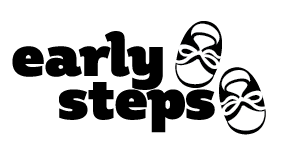 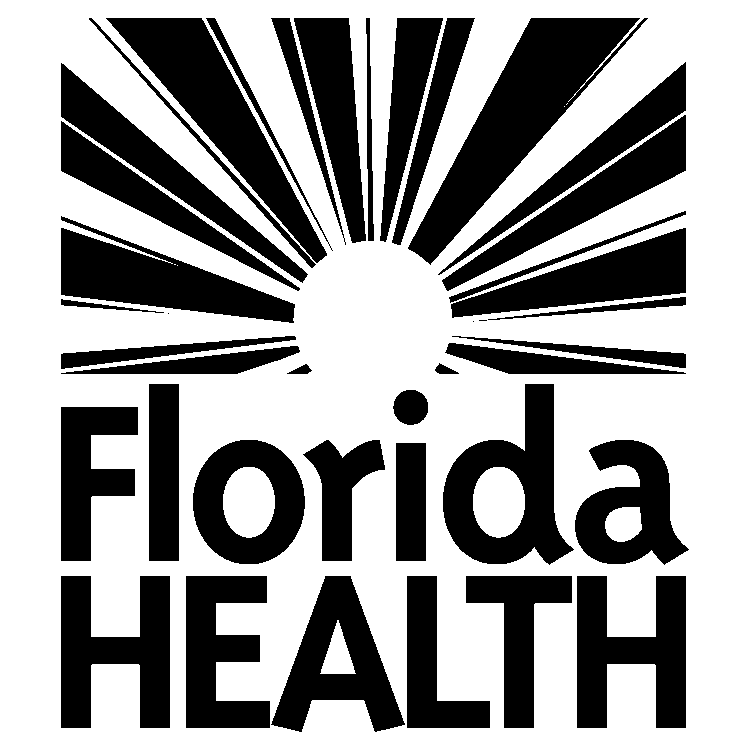 (Date)(Provider Name)(Provider Address)(City, State, Zip)Subject:  Provider Notification of AdoptionAttention: Confidential Information EnclosedDear Provider: This is to inform you that _________________________, date of birth _____________, 			                Pre-adoptive Name                             		           DOBhas been adopted and is now known as ____________________________________.            					Adoptive NameThe child’s Early Steps pre-adoptive record will be sealed and can only be opened by court order.  Please amend your records accordingly.  If there are any pertinent records that you wish to have included in the child’s Early Steps pre-adoptive record, please forward those documents as soon as possible.If you have any questions, I can be contacted at   _____________________________.   						     		Telephone NumberThank you for your attention to this matter. 	Sincerely,	.	Service Coordinator 	Early Steps